ПроектДекоративно-прикладное искусство«Золотая хохлома»Продолжительность проекта- краткосрочныйТип проекта – познавательно-творческийУчастники проекта – дети 6-7 лет, воспитатели, родители АктуальностьВ наше время мало внимания уделяется знакомству  детей с различными видами декоративно-прикладного искусства и знакомства с народными традициями,Искусство пробуждает первые патриотические представления о Родине, ее культуре, способствует воспитанию чувства прекрасного, развивает творческие способности детей.Цель: Приобщение детей к истокам народного декоративно-прикладного творчества. Хохломская роспись.Задачи:Сформировать у детей интерес к  декоративно- прикладному искусству-продолжать знакомить детей  с историей возникновения хохломской росписи; -продолжить знакомить  с образцами растительного орнамента украшающего хохломские изделия;-учить детей создавать свой образ изделия, используя декоративные элементы росписи;-развивать творческие способности детей;-воспитывать интерес к русским народным промыслам, уважение к работам народных мастеров.Ожидаемые результаты: 1. Познакомятся с историей хохломской росписи.2. Научатся рассматривать и узнавать хохломскую посуду. 3. Сформируется умение рисовать простейшие элементы хохломской росписи. 4. У детей будет совершенствоваться умение создавать узоры по собственному замыслу, используя разнообразные работы кистью в изображении знакомых элементов. 5. У детей возникнет интерес и уважение к работам  народных мастеров. Этапы  реализации проекта проекта1 Подготовительный - Выявить первоначальные  знания о народных промыслах-Информировать родителей о предстоящей деятельности-Подбор методической литературы, презентация, изделия с хохломской росписью.2 Основной- Виртуальная экскурсия в музей «  Золотая хохлома»- Презентация-  Легенда « Эта веселая хохлома»-Знакомство с элементами хохломской росписи ( растительные элементы)-Сбор экспонатов с хохломской росписью-Д/ игра « Составь узор» -Д/игра « Угадайка»-Чтение стихов о золотой хохломе-Подготовка материалов для работы ( краски, кисти бумага,салфетки)-Консультация для родителей  « Творчество в детском возрасте»3.  ЗаключительныйВыставка детского творчества « Золотая хохлома»Результаты проекта-Дети  узнали историю изготовления хохломской посуды- Расширились знания детей об элементах хохломской росписи- Научились расписывать посуду, используя элементы хохломской росписиПриложение к проекту      ЗагадкиПосуда эта – не простая,А волшебно-расписная.Блюда, ложки и ковшиТак прекрасны, хороши!Отвести всем трудно взгляд:Красный, черный, золотой –Росписи фон основной.Дивный красоты узорЗавораживает взор.Листья, ягоды, цветы,-Угадали роспись вы?Хохломская роспись - 
Алых ягод россыпь. 
Отголоски лета 
В зелени травы. 
Рощи, перелески, 
Шелковые всплески 
Солнечно – медовой 
Золотой листвы.Роспись хохломская, 
Словно колдовская, 
В сказочную песню 
Просится сама, 
И нигде на свете 
Нет таких соцветий! 
(П. Синявский) .Наша Хохлома!   Всех чудес чудесней Как волшебница Жар-птица,
Не выходит из ума
Чародейка-мастерица,
Золотая Хохлома.
И богата, и красива,
Рада гостю от души.
Кубки, чаши и ковши.
И чего здесь только нету:
Гроздь огненных рябин,
Маки солнечного лета
И ромашки луговин.
Всё вобрала, словно память:
Зорь червонные лучи
И узорчатый орнамент
Древне суздальской парчи.
Листья рдеют, не редея,
От дыхания зимы.
Входим в царство Берендея,
В мир волшебной Хохломы.Солнце яркое встаёт,
Спешит на ярмарку народ.
А на ярмарке товары:
Бочата, ложки, самовары, Ложки золочёные, узоры кручёные,
Нет изделий краше
Хохломы нашей.
Как волшебница жар-птица,
Не выходит из ума
Чародейка, мастерица,
Золотая Хохлома!Вот ладья: цветущий хвост – корма,Нос – петушиная голова.Плывёт по лесу хохлома,Расписанная очень ловко.Наши ложки хохломскиеСамый лучший сувенир.С позолотой не простые,Прогремели на весь мир.А вот утица по реченьке плывётВыше бережка головушку несёт.Чёрным крылышком помахивает,На цветы водицу стряхивает.А вот подносВ нём алых ягод россыпь,Отголоски летаВ зелени травыШёлковые всплескиЗолотой листвы.Роспись хохломская,Словно колдовская,В сказочную песню просится сама.И нигде на свете нет таких соцветий,Всех чудес чудесней наша Хохлома.Красотой своей неравнойВдохновляет Русь сама;Птицы, ягоды и травы -Золотая хохлома!Спят цветы до зорьки яснойВ лунном свете и росеНочью тихой и прекраснойВ среднерусской полосе.Тот кто Русь любил роднуюВсей широкою душой -И дневную, и ночную -Видно мастер был большой;И под кистью вдохновлёноРаспустились вдруг цветы,Словно утром ранним сонноПроступив из темноты.Блещут золотом росинки -Сводит золотом с умаГордость вечная России -Золотая хохлома!Физкультминутка.На столе хохломской самовар,
(«надуть» живот, одна рука на поясе) .
Очень важный, из носика пар.
А вокруг расписные чашки,
(кружиться, рисуя руками круг)
Нет посуды хохломской ярче.
Рядом с ними золотые ложки,
(потянуться, руки сомкнуты над головой)
На них «травка» - это древняя роспись.
Вот с малинками поднос,
(взяться за руки, образовать большой круг)
Он нам все это принес.
Хохлома, да хохлома (руки на поясе, повороты туловища вправо – влево)
Наше чудо – дивное! (руки поднять вверх, через стороны опустить вниз)
Мы рисуем хохлому (руки перед грудью одна на другой)
Красоты невиданной! (руки поднять вверх, через стороны опустить вниз) .
Нарисуем травку (руки перед грудью одна на другой)
Солнечною краской (руки поднять вверх, через стороны опустить вниз)
Ягоды рябинки (руки перед грудью одна на другой)
Краской цвета алого (руки поднять вверх, через стороны опустить вниз)
Хохлома, да хохлома (руки на поясе, повороты туловища вправо – влево)
Вот так чудо дивное! (руки поднять вверх, через стороны опустить вниз) Декоративное рисование по мотивам народного прикладного искусства – хохломаЦель: продолжение знакомства с народным декоративно-прикладным искусством.
Задачи: расширить и углубить знания детей о народном промысле – «золотая хохлома»; объяснить назначение предметов, исходный материал; рассмотреть специфику узора; развивать восприятие элементов узора (травка, ягоды, цветы); 
Воспитательные: воспитывать эстетическое отношение к предметам быта, к русской национальной культуре через знакомство с народным искусством и чтение русских народных сказок.
Развивающие: развивать эстетическое восприятие, развивать интерес к культуре своей страны.
Предварительная работа: знакомство с традиционным народным декоративно-прикладным промыслом, рассматривание элементов хохломской росписи и цветового колорита, чтение русской народной сказки «Три медведя».
Материалы и оборудование: пособия по декоративной росписи «золотая хохлома», образцы элементов и цветосочетаний хохломской росписи, шаблоны-заготовки ложки из белой бумаги для самостоятельной росписи, гуашь, кисти тонкие, ватные палочки, стаканы-непроливайки, салфетки,: шаблоны ложки, расписанные в стиле «золотой хохломы.Ход занятияПеред занятием воспитатель выставляет стол, накрытый расшитой скатертью, сервированный деревянной посудой, расписанной хохломской росписью. Также на столе стоит русский самовар, чугунок и другие предметы старинного русского быта.
Дети проходят под русскую народную музыку, их встречает воспитатель и приглашает расположиться на ковре перед накрытым столом.
Воспитатель и дети приветствуют друг друга.
Воспитатель: Сегодня день у нас особый,
Я приглашаю вас друзья.
А вы со мной идти готовы?
В чудесный мир зову вас я.
Любите отгадывать загадки? 
Дети: (Да). 
Воспитатель: Тогда слушайте:
Ветка плавно изогнулась, и колечком завернулась.
Рядом с листиком трёхпалым, земляника цветом алым.
Засияла, поднялась, сладким соком налилась.
А трава, как бахрома. Что же это? … (Хохлома)
Воспитатель: Посмотрите вокруг, сколько разных предметов, украшенных яркими, нарядными узорами, которые отливают золотом.
Как волшебница Жар-птица,
Не выходит из ума
Чародейка-мастерица,
Золотая Хохлома.
И богата, и красива,
Рада гостю от души.
Кубки, чаши и ковши.
И чего здесь только нету:
Гроздь огненных рябин,
Маки солнечного лета
И ромашки луговин.
Всё вобрала, словно память:
Зорь червонные лучи
И узорчатый орнамент
Древне суздальской парчи.
Листья рдеют, не редея,
От дыхания зимы.
Входим в царство Берендея,
В мир волшебной Хохломы.
- Посмотрите ребята, как красиво вокруг! Мы попали в царство Золотой Хохломы!
В группе организованна выставка хохломских изделий.
Воспитатель: - Ребята, давайте немного пофантазируем. Мы попробуем представить, что очутились в русской народной сказке «Три медведя». Мы вошли в первую и увидели там…(приглашает детей к накрытому столу).
Дети рассматривают предметы на столе и рассказывают, что они увидели в первой горнице.
Воспитатель: А как вы думаете, из чего раньше на Руси делали посуду?
Дети: Из глины, из дерева.
Воспитатель: А в горнице у медведей посуда, в основном, деревянная. Да не простая, а «золотая». Кто помнит, как называется «золотая» роспись?
Дети: «Золотая хохлома».
Воспитатель: Какие деревянные предметы посуды расписывали мастера?
Дети: Чашки, ложки, кружки, разносы, сахарницы, солонки, супницы, салфетницы и прочее.
Воспитатель: Правильно. Молодцы. А теперь давайте отдохнем. Представим, что мы медведи (дети располагаются, стоя на ковре).
Воспитатель: Папа медведь был большой и лохматый (дети показывают руками) и ходил он медленно вразвалочку, вот так (дети показывают); 
мама медведица была средняя и не такая лохматая (дети показывают руками) и ходила она спокойно и ровно, вот так (дети показывают); 
а Мишутка был маленьким, и шерсть у него была совсем короткая (дети показывают руками) и ходил он косолапо и шустро, вот так (дети показывают).
Воспитатель: Отдохнули? А теперь я предлагаю вам стать настоящими народными мастерами и расписать самим ложки в стиле «золотой хохломы». Для этого нужно пройти за столы (на столах все заранее приготовлено: образцы росписи, шаблоны, краски, кисти, ватные палочки стаканы с водой, салфетки).
Воспитатель: Давайте вспомним, какие элементы использовали мастера хохломской росписи.
Дети: Веточки, ягодки, кустики, цветы.
Воспитатель: Абсолютно верно. Хохломские мастера любят их рисовать и называют ласково «травкой». Они вырисовывают травку с завитками, которые называются «кудриной» (от слова кудри).
Воспитатель демонстрирует детям варианты растительного орнамента. Затем предлагает самим расписать ложки в стиле «золотая хохлома».
Воспитатель: А какие цвета используют в своей работе хохломские мастера?
Дети: Золотой, красный, черный, зеленый.
Воспитатель: Правильно. Мы с вами тоже будем использовать в работе эти цвета. А работать мы будем с помощью кисти и ватных палочек.

Физкультминутка
На столе хохломской самовар,
(«надуть» живот, одна рука на поясе).
Очень важный, из носика пар.
А вокруг расписные чашки,
(кружиться, рисуя руками круг)
Нет посуды хохломской ярче.
Рядом с ними золотые ложки,
(потянуться, руки сомкнуты над головой)
На них «травка» - это древняя роспись.
Вот с малинками поднос,
(взяться за руки, образовать большой круг)
Он нам все это принес.
Хохлома, да хохлома (руки на поясе, повороты туловища вправо – влево)
Наше чудо – дивное! (руки поднять вверх, через стороны опустить вниз)
Мы рисуем хохлому (руки перед грудью одна на другой)
Красоты невиданной! (руки поднять вверх, через стороны опустить вниз).
Нарисуем травку (руки перед грудью одна на другой)
Солнечною краской (руки поднять вверх, через стороны опустить вниз)
Ягоды рябинки (руки перед грудью одна на другой)
Краской цвета алого (руки поднять вверх, через стороны опустить вниз)
Хохлома, да хохлома (руки на поясе, повороты туловища вправо – влево)
Вот так чудо дивное! (руки поднять вверх, через стороны опустить вниз).
Воспитатель:- Молодцы! Присаживайтесь- Сейчас вы станете мастерами – художниками Хохломы и распишите наши ложечки узорами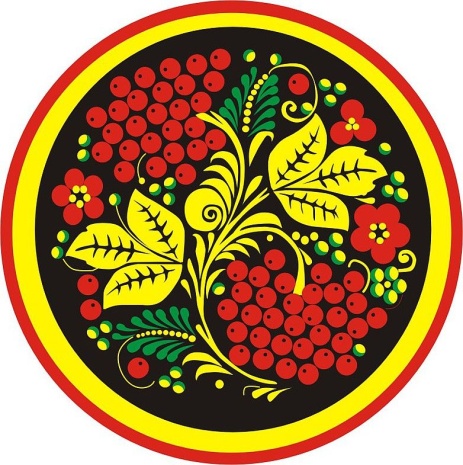 П Р О Е К ТДекоративно – прикладное творчество«Золотая хохлома»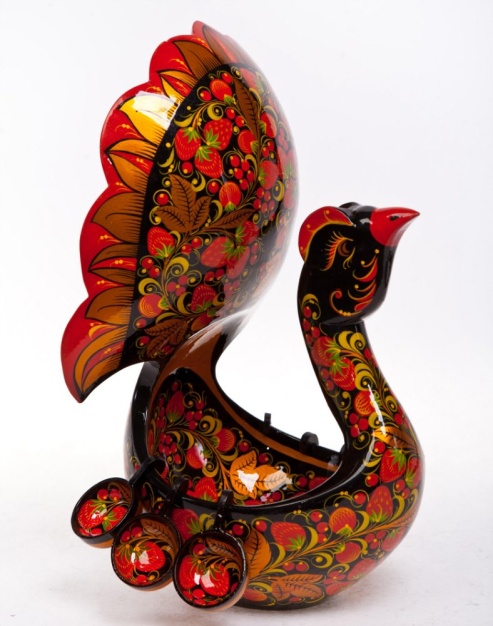 